Grade Two Music Enrichment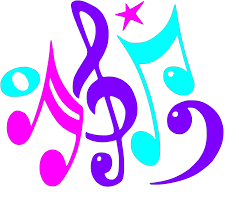 Do as many of these as you like….if you don’t have time that’s ok! This is optional! 😊Contact me at: susan.hayward@nbed.nb.caLearn to sing this Spring Song: What happens when the puddle is higher than your boots? You get your socks all wet!https://www.youtube.com/watch?v=27rv02IpI0YSix Inch Boots in a Nine Inch PuddleSix-inch boots in a nine-inch puddle,You're kind of in a muddle in the middle of a puddleWith your six-inch boots in a nine-inch puddle.Two feet of trouble when you get home.My mother told me to stay out of the puddlesNow I'm in a muddle in the middle of the puddleMy mother told me to stay out of the puddlesI'm gonna be in trouble when I get homeMy mother told me I'd catch pneumoniaCatch pneumonia, catch pneumoniaMy mother told me I'd catch pneumoniaAnd have to go to bed when I got homeSix-inch boots in a nine-inch puddle,You're kind of in a muddle in the middle of a puddleWith your six-inch boots in a nine-inch puddle.Two feet of trouble when you get home.I told my mother I couldn't get around itI never found it and I couldn't get around itI told my mother I couldn't get around itI told my mother when I got homeMy mother told me I could've got around itShe said I must have found it and I could've got around itMy mother was smart and I couldn't get around itShe sent me to bed when I got homeIf you were going to write a Spring song what would it be about?Fortnite Dance Challenge:Jimmy Fallon and BTS:https://www.youtube.com/watch?v=x5HUs5IxFc0Another version of the challenge with this cute family:https://www.youtube.com/watch?v=RXABo9hm8B8